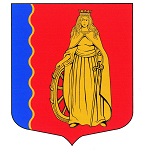 МУНИЦИПАЛЬНОЕ ОБРАЗОВАНИЕ«МУРИНСКОЕ ГОРОДСКОЕ ПОСЕЛЕНИЕ»ВСЕВОЛОЖСКОГО МУНИЦИПАЛЬНОГО РАЙОНАЛЕНИНГРАДСКОЙ ОБЛАСТИАДМИНИСТРАЦИЯПОСТАНОВЛЕНИЕ01.02.2023                                                                                                   № 36г. МуриноО внесении изменений в муниципальную программу «Управление муниципальным имуществом, финансами и муниципальной службой муниципального образования «Муринское городское поселение» Всеволожского муниципального района Ленинградской области на 2021 – 2029 гг.», утвержденную постановлением администрации муниципального образования «Муринское городское поселение» Всеволожского муниципального района Ленинградской области от 24.01.2022 № 18В соответствии со ст.179 Бюджетного кодекса Российской Федерации, Федеральными законами от 06.10.2003 № 131-ФЗ «Об общих принципах организации местного самоуправления в Российской Федерации», администрация муниципального образования «Муринское городское поселение» Всеволожского муниципального района Ленинградской области ПОСТАНОВЛЯЕТ:Внести в муниципальную программу «Управление муниципальным имуществом, финансами и муниципальной службой муниципального образования «Муринское городское поселение» Всеволожского муниципального района Ленинградской области на 2021 – 2029 гг.», утвержденную постановлением администрации муниципального образования «Муринское городское поселение» Всеволожского муниципального района Ленинградской области от 24.01.2022 № 18 (далее – Программа) следующие изменения:В паспорте Программы строку «Объемы и источники финансирования программы» изложить в новой редакции:«».1.2. Раздел 4 Программы «Сведения о фактических расходах на реализацию муниципальной программы» изложить в новой редакции:«Общий объем средств финансирования программы за счет средств бюджета муниципального образования – 76 095,3 тыс. руб., в том числе:2021 год – 3 636,0 тыс. руб. 2022 год – 4 471,53 тыс. руб. 2023 год – 8 177,8 тыс. руб. 2024 год – 10 279,27 тыс. руб.2025 год – 9 143,01 тыс. руб.2026 год – 9 510,69 тыс. руб.2027 год – 9 891,3 тыс. руб.2028 год – 10 287,1 тыс. руб. 2029 год – 10 698,6 тыс. руб.».1.3. Изложить Приложение 4 к Программе в новой редакции в соответствие с Приложением 1 к настоящему постановлению.1.4. В паспорте Подпрограммы 1 строку «Финансовое обеспечение муниципальной подпрограммы - всего, в том числе по годам реализации» изложить в новой редакции:«».1.5. Раздел Подпрограммы 1 «Сведения о фактических расходах на реализацию муниципальной подпрограммы» изложить в новой редакции:«Общий объем средств финансирования программы за счет средств бюджета муниципального образования – 40 218,6 тыс. руб., в том числе:2021 год – 1 360,0 тыс. руб. 2022 год – 2 081,33 тыс. руб. 2023 год – 6 327,9 тыс. руб. 2024 год – 7 270,27тыс. руб.2025 год – 4 277,81 тыс. руб.2026 год – 4 450,89 тыс. руб.2027 год – 4 629,0 тыс. руб.2028 год – 4 814,4 тыс. руб.2029 год – 5 007,0 тыс. руб.».Изложить Приложение 4 к Подпрограмме 1 в новой редакции в соответствие с Приложением 2 к настоящему постановлению.В паспорте Подпрограммы 3 строку «Финансовое обеспечение муниципальной подпрограммы - всего, в том числе по годам реализации» изложить в новой редакции:«».Раздел Подпрограммы 3 «Сведения о фактических расходах на реализацию муниципальной подпрограммы» изложить в новой редакции:«Общий объем финансирования объем финансирования за счет средств бюджета МО «Муринское городское поселение» - 19 572,3 тыс. руб., в том числе:2021 год – 500,0 тыс. руб. 2022 год – 1 783,2 тыс. руб. 2023 год – 1 421,1 тыс. руб. 2024 год – 2 552,8 тыс. руб.2025 год – 2 549,9тыс. руб.2026 год – 2 651,9 тыс. руб.2027 год – 2 758,0 тыс. руб.2028 год – 2 868,3 тыс. руб. 2029 год – 2 983,0 тыс. руб.».1.9. Изложить Приложение 4 к Подпрограмме 3 в новой редакции в соответствие с Приложением 3 к настоящему постановлению.2. Опубликовать настоящее постановление в газете «Муринская панорама» и на официальном сайте муниципального образования в информационно-телекоммуникационной сети Интернет.3. Настоящее постановление вступает в силу со дня его подписания.4. Контроль за исполнением настоящего постановления возложить на заместителя главы администрации - начальника отдела экономики, УМИ, предпринимательства и потребительского рынка А.В. Опополя.Глава администрации    					 	               А.Ю. БеловПриложение 4к муниципальной программе «Управление муниципальным имуществом муниципального образования «Муринское городское поселение» Всеволожского муниципального района Ленинградской области на 2021 – 2029 гг.».План реализации муниципальной программы «Управление муниципальным имуществом муниципального образования «Муринское городское поселение» Всеволожского муниципального района Ленинградской области на 2021 – 2029 гг.»Приложение 4к подпрограмме 1 «Развитие имущественного комплекса муниципального образования «Муринское городское поселение» Всеволожского района Ленинградской области»План реализации подпрограммы 1 «Развитие имущественного комплекса муниципального образования «Муринское городское поселение» Всеволожского района Ленинградской области»Приложение 4к подпрограмме 3 «Развитие архивного дела»План реализации подпрограммы 3 «Развитие архивного дела»Объемы и источники финансирования программы Общий объем средств финансирования программы за счет средств бюджета муниципального образования – 76 095,3 тыс. руб., в том числе:2021 год – 3 636,0 тыс. руб. 2022 год – 4 471,53 тыс. руб. 2023 год – 8 177,8 тыс. руб. 2024 год – 10 279,27 тыс. руб.2025 год – 9 143,01 тыс. руб.2026 год – 9 510,69 тыс. руб.2027 год – 9 891,3 тыс. руб.2028 год – 10 287,1 тыс. руб. 2029 год – 10 698,6 тыс. руб.Финансовое обеспечение муниципальной подпрограммы - всего, в том числе по годам реализацииОбщий объем средств финансирования программы за счет средств бюджета муниципального образования – 40 218,6 тыс. руб., в том числе:2021 год – 1 360,0 тыс. руб. 2022 год – 2 081,33 тыс. руб. 2023 год – 6 327,9 тыс. руб. 2024 год – 7 270,27тыс. руб.2025 год – 4 277,81 тыс. руб.2026 год – 4 450,89 тыс. руб.2027 год – 4 629,0 тыс. руб.2028 год – 4 814,4 тыс. руб. 2029 год – 5 007,0 тыс. руб.Финансовое обеспечение муниципальной подпрограммы - всего, в том числе по годам реализацииОбщий объем финансирования объем финансирования за счет средств бюджета МО «Муринское городское поселение» - 20 068,2 тыс. руб., в том числе:2021 год – 500,0 тыс. руб. 2022 год – 1 783,2 тыс. руб. 2023 год – 1 421,1 тыс. руб. 2024 год – 2 552,8 тыс. руб.2025 год – 2 549,9тыс. руб.2026 год – 2 651,9 тыс. руб.2027 год – 2 758,0 тыс. руб.2028 год – 2 868,3 тыс. руб. 2029 год – 2 983,0 тыс. руб.Приложение 1Приложение 1к постановлению администрации муниципального образования «Муринское городское поселение» Всеволожского муниципального района Ленинградской областиот «01» 02. 2023 г.  № 36  Наименование муниципальной программы, подпрограммы муниципальной программы, основного мероприятияОтветственный исполнитель, соисполнитель, участник Оценка расходов (тыс. руб., в ценах соответствующих лет)Годы реализации 2021-2029Годы реализации 2021-2029Годы реализации 2021-2029Годы реализации 2021-2029Годы реализации 2021-2029Годы реализации 2021-2029Годы реализации 2021-2029Годы реализации 2021-2029Годы реализации 2021-2029Годы реализации 2021-2029Наименование муниципальной программы, подпрограммы муниципальной программы, основного мероприятияОтветственный исполнитель, соисполнитель, участник Оценка расходов (тыс. руб., в ценах соответствующих лет)2021 год2022 год 2023 год 2024 год 2025 год2026 год2027 год2028 год2029 годВсего12345678910111213Программа «Управление муниципальным имуществом муниципального образования «Муринское городское поселение Всеволожского муниципального района Ленинградской области на 2021-2029 гг.»Отдел экономикиВсего3 636,04 471,538 177,810 279,279 143,019 510,699 891,310 287,110 698,676 095,3Программа «Управление муниципальным имуществом муниципального образования «Муринское городское поселение Всеволожского муниципального района Ленинградской области на 2021-2029 гг.»Отдел экономикиФедеральный бюджет0000000000Программа «Управление муниципальным имуществом муниципального образования «Муринское городское поселение Всеволожского муниципального района Ленинградской области на 2021-2029 гг.»Отдел экономикиОбластной бюджет0000000000Программа «Управление муниципальным имуществом муниципального образования «Муринское городское поселение Всеволожского муниципального района Ленинградской области на 2021-2029 гг.»Отдел экономикиМестный бюджет3 636,04 471,538 177,810 279,279 143,019 510,699 891,310 287,110 698,676 095,3Программа «Управление муниципальным имуществом муниципального образования «Муринское городское поселение Всеволожского муниципального района Ленинградской области на 2021-2029 гг.»Отдел экономикиПрочие источники0000000000Подпрограмма 1 Развитие имущественного комплекса муниципального образования «Муринское городское поселение» Всеволожского муниципального района Ленинградской областиОтдел экономикиВсего1 360,002 081,336 327,97 270,274 277,814 450,894 629,04 814,45 007,040 218,6Подпрограмма 1 Развитие имущественного комплекса муниципального образования «Муринское городское поселение» Всеволожского муниципального района Ленинградской областиОтдел экономикиФедеральный бюджет0000000000Подпрограмма 1 Развитие имущественного комплекса муниципального образования «Муринское городское поселение» Всеволожского муниципального района Ленинградской областиОтдел экономикиОбластной бюджет0000000000Подпрограмма 1 Развитие имущественного комплекса муниципального образования «Муринское городское поселение» Всеволожского муниципального района Ленинградской областиОтдел экономикиМестный бюджет1 360,002 081,336 327,97 270,274 277,814 450,894 629,04 814,45 007,040 218,6Подпрограмма 1 Развитие имущественного комплекса муниципального образования «Муринское городское поселение» Всеволожского муниципального района Ленинградской областиОтдел экономикиПрочие источники0000000000Основное мероприятие 1 Вовлечение в хозяйственный оборот имущества и сокращению количества неиспользуемых объектов, находящихся в казне муниципального образованияОтдел экономики,  отдел архитектурыВсего840,001 200,005 552,76 562,773 542,013 685.693 833,23 986,64 146,233 349,17Основное мероприятие 1 Вовлечение в хозяйственный оборот имущества и сокращению количества неиспользуемых объектов, находящихся в казне муниципального образованияОтдел экономики,  отдел архитектурыФедеральный бюджет0000000000Основное мероприятие 1 Вовлечение в хозяйственный оборот имущества и сокращению количества неиспользуемых объектов, находящихся в казне муниципального образованияОтдел экономики,  отдел архитектурыОбластной бюджет0000000000Основное мероприятие 1 Вовлечение в хозяйственный оборот имущества и сокращению количества неиспользуемых объектов, находящихся в казне муниципального образованияОтдел экономики,  отдел архитектурыМестный бюджет840,001 200,005 552,76 562,773 542,013 685.693 833,23 986,64 146,233 349,17Основное мероприятие 1 Вовлечение в хозяйственный оборот имущества и сокращению количества неиспользуемых объектов, находящихся в казне муниципального образованияОтдел экономики,  отдел архитектурыПрочие источники0000000000Мероприятие 1.1. Выполнение кадастровых работ с целью подготовки технической документации на объекты недвижимостиОтдел экономикиВсего840,001200,001 209,91 302,771 352,011 408,091 464,51 523,11 584,111 884,47Мероприятие 1.1. Выполнение кадастровых работ с целью подготовки технической документации на объекты недвижимостиОтдел экономикиФедеральный бюджет0000000000Мероприятие 1.1. Выполнение кадастровых работ с целью подготовки технической документации на объекты недвижимостиОтдел экономикиОбластной бюджет0000000000Мероприятие 1.1. Выполнение кадастровых работ с целью подготовки технической документации на объекты недвижимостиОтдел экономикиМестный бюджет840,001200,001 209,91 302,771 352,011 408,091 464,51 523,11 584,111 884,47Мероприятие 1.1. Выполнение кадастровых работ с целью подготовки технической документации на объекты недвижимостиОтдел экономикиПрочие источники0000000000Мероприятие 1.2 Оценка объектов недвижимостиОтдел архитектурыВсего00100,0120,0140,0145,6151,4157,5163,8978,3Мероприятие 1.2 Оценка объектов недвижимостиОтдел архитектурыФедеральный бюджет0000000000Мероприятие 1.2 Оценка объектов недвижимостиОтдел архитектурыОбластной бюджет0000000000Мероприятие 1.2 Оценка объектов недвижимостиОтдел архитектурыМестный бюджет00100,0120,0140,0145,6151,4157,5163,8978,3Мероприятие 1.2 Оценка объектов недвижимостиОтдел архитектурыПрочие источники0000000000Мероприятие 1.3 Выполнение комплекса геодезических работ, подготовка схем расположения земельных участков на кадастровом плане территорииОтдел архитектурыВсего002205,52500,01000,01040,01081,61124,91169,910 121,9Мероприятие 1.3 Выполнение комплекса геодезических работ, подготовка схем расположения земельных участков на кадастровом плане территорииОтдел архитектурыФедеральный бюджет0000000000Мероприятие 1.3 Выполнение комплекса геодезических работ, подготовка схем расположения земельных участков на кадастровом плане территорииОтдел архитектурыОбластной бюджет0000000000Мероприятие 1.3 Выполнение комплекса геодезических работ, подготовка схем расположения земельных участков на кадастровом плане территорииОтдел архитектурыМестный бюджет002205,52 500,01 000,01 040,01 081,61 124,91 169,910 121,9Мероприятие 1.3 Выполнение комплекса геодезических работ, подготовка схем расположения земельных участков на кадастровом плане территорииОтдел архитектурыПрочие источники0000000000Мероприятие 1.4  Подготовка межевых планов земельных участковОтдел архитектурыВсего002007,32600,01000,01040,01081,61124,91169,910 023,7Мероприятие 1.4  Подготовка межевых планов земельных участковОтдел архитектурыФедеральный бюджет0000000000Мероприятие 1.4  Подготовка межевых планов земельных участковОтдел архитектурыОбластной бюджет0000000000Мероприятие 1.4  Подготовка межевых планов земельных участковОтдел архитектурыМестный бюджет002 007,32 600,01 000,01 040,01 081,61 124,91 169,910 023,7Мероприятие 1.4  Подготовка межевых планов земельных участковОтдел архитектурыПрочие источники0000000000Мероприятие 1.5 Проведение аукционовОтдел архитектурыВсего0030,040,050,052,054,156,258,5340,8Мероприятие 1.5 Проведение аукционовОтдел архитектурыФедеральный бюджет0000000000Мероприятие 1.5 Проведение аукционовОтдел архитектурыОбластной бюджет0000000000Мероприятие 1.5 Проведение аукционовОтдел архитектурыМестный бюджет0030,040,050,052,054,156,258,5340,8Мероприятие 1.5 Проведение аукционовОтдел архитектурыПрочие источники0000000000Основное мероприятие 2 Расходы, связанные с владением и распоряжением имуществом, находящимся в муниципальной собственностиОтдел экономикиВсего520,00881,33775,2707,5735,8765,2795,8827,8860,86 869,43Основное мероприятие 2 Расходы, связанные с владением и распоряжением имуществом, находящимся в муниципальной собственностиОтдел экономикиФедеральный бюджет0000000000Основное мероприятие 2 Расходы, связанные с владением и распоряжением имуществом, находящимся в муниципальной собственностиОтдел экономикиОбластной бюджет0000000000Основное мероприятие 2 Расходы, связанные с владением и распоряжением имуществом, находящимся в муниципальной собственностиОтдел экономикиМестный бюджет520,00881,33775,2707,5735,8765,2795,8827,8860,86 869,43Основное мероприятие 2 Расходы, связанные с владением и распоряжением имуществом, находящимся в муниципальной собственностиОтдел экономикиПрочие источники0000000000Мероприятие 2.1. Взносы на капитальный ремонт общего имущества многоквартирных домовОтдел экономикиВсего520,00 761,33600,3563,9586,4609,9634,3659,7686,15 621,93Мероприятие 2.1. Взносы на капитальный ремонт общего имущества многоквартирных домовОтдел экономикиФедеральный бюджет0000000000Мероприятие 2.1. Взносы на капитальный ремонт общего имущества многоквартирных домовОтдел экономикиОбластной бюджет0000000000Мероприятие 2.1. Взносы на капитальный ремонт общего имущества многоквартирных домовОтдел экономикиМестный бюджет520,00 761,33600,3563,9586,4609,9634,3659,7686,15 621,93Мероприятие 2.1. Взносы на капитальный ремонт общего имущества многоквартирных домовОтдел экономикиПрочие источники00000 00000Мероприятие 2.2. Плата за жилищно-коммунальные услугиОтдел экономики, управления муниципальным имуществом, предпринимательства и потребительского рынкаВсего0120,0174,9143,6149,4155,3161,5168,1174,71 247,5Мероприятие 2.2. Плата за жилищно-коммунальные услугиОтдел экономики, управления муниципальным имуществом, предпринимательства и потребительского рынкаФедеральный бюджет0000000000Мероприятие 2.2. Плата за жилищно-коммунальные услугиОтдел экономики, управления муниципальным имуществом, предпринимательства и потребительского рынкаОбластной бюджет0000000000Мероприятие 2.2. Плата за жилищно-коммунальные услугиОтдел экономики, управления муниципальным имуществом, предпринимательства и потребительского рынкаМестный бюджет0120,0174,9143,6149,4155,3161,5168,1174,71 247,5Мероприятие 2.2. Плата за жилищно-коммунальные услугиОтдел экономики, управления муниципальным имуществом, предпринимательства и потребительского рынкаПрочие источники0000000000Подпрограмма 2 Совершенствование муниципальной службы в муниципальном образовании «Муринское городское поселение» Всеволожского муниципального района Ленинградской области Организационный отдел Всего1 776,0607,0428,8456,22 315,32 407,92 504,32604,42708,6 15 808,5Подпрограмма 2 Совершенствование муниципальной службы в муниципальном образовании «Муринское городское поселение» Всеволожского муниципального района Ленинградской области Организационный отдел Федеральный бюджет0000000000Подпрограмма 2 Совершенствование муниципальной службы в муниципальном образовании «Муринское городское поселение» Всеволожского муниципального района Ленинградской области Организационный отдел Областной бюджет0000000000Подпрограмма 2 Совершенствование муниципальной службы в муниципальном образовании «Муринское городское поселение» Всеволожского муниципального района Ленинградской области Организационный отдел Местный бюджет1 776,0 607,0428,8456,22 315,32 407,92 504,32604,42708,6 15 808,5Подпрограмма 2 Совершенствование муниципальной службы в муниципальном образовании «Муринское городское поселение» Всеволожского муниципального района Ленинградской области Организационный отдел Прочие источники0000000000Основное мероприятие 2.1Совершенствование правовой основы муниципальной службы в муниципальном образованииСектор правового обеспечения Всего0000000000Основное мероприятие 2.1Совершенствование правовой основы муниципальной службы в муниципальном образованииСектор правового обеспечения Федеральный бюджет0000000000Основное мероприятие 2.1Совершенствование правовой основы муниципальной службы в муниципальном образованииСектор правового обеспечения Областной бюджет0000000000Основное мероприятие 2.1Совершенствование правовой основы муниципальной службы в муниципальном образованииСектор правового обеспечения Местный бюджет0000000000Основное мероприятие 2.1Совершенствование правовой основы муниципальной службы в муниципальном образованииСектор правового обеспечения Прочие источники0000000000Основное мероприятие 2.2Подбор и назначение квалифицированных кадров на должности муниципальной службыОрганизационный отдел Всего0000000000Основное мероприятие 2.2Подбор и назначение квалифицированных кадров на должности муниципальной службыОрганизационный отдел Федеральный бюджет0000000000Основное мероприятие 2.2Подбор и назначение квалифицированных кадров на должности муниципальной службыОрганизационный отдел Областной бюджет0000000000Основное мероприятие 2.2Подбор и назначение квалифицированных кадров на должности муниципальной службыОрганизационный отдел Местный бюджет0000000000Основное мероприятие 2.2Подбор и назначение квалифицированных кадров на должности муниципальной службыОрганизационный отдел Прочие источники0000000000Основное мероприятие 2.3Организация профессионального развития муниципальных служащих муниципального образования «Муринское городское поселение Всеволожского муниципального района Ленинградской области"Организационный отдел Всего401,1200,0200,0217,2225,9234,9244,3254,1264,32 241,8Основное мероприятие 2.3Организация профессионального развития муниципальных служащих муниципального образования «Муринское городское поселение Всеволожского муниципального района Ленинградской области"Организационный отдел Федеральный бюджет0000000000Основное мероприятие 2.3Организация профессионального развития муниципальных служащих муниципального образования «Муринское городское поселение Всеволожского муниципального района Ленинградской области"Организационный отдел Областной бюджет0000000000Основное мероприятие 2.3Организация профессионального развития муниципальных служащих муниципального образования «Муринское городское поселение Всеволожского муниципального района Ленинградской области"Организационный отдел Местный бюджет401,1200,0200,0217,2225,9234,9244,3254,1264,32 241,8Основное мероприятие 2.3Организация профессионального развития муниципальных служащих муниципального образования «Муринское городское поселение Всеволожского муниципального района Ленинградской области"Организационный отдел Прочие источники0000000000Основное мероприятие 2.4Совершенствование механизма предупреждения коррупции в органах местного самоуправления и обеспечение соблюдения муниципальными служащими требований к служебному поведению и (или) требования об урегулировании конфликта интересовСектор правового обеспечения Всего185,0022,00000000207,0Основное мероприятие 2.4Совершенствование механизма предупреждения коррупции в органах местного самоуправления и обеспечение соблюдения муниципальными служащими требований к служебному поведению и (или) требования об урегулировании конфликта интересовСектор правового обеспечения Федеральный бюджет0000000000Основное мероприятие 2.4Совершенствование механизма предупреждения коррупции в органах местного самоуправления и обеспечение соблюдения муниципальными служащими требований к служебному поведению и (или) требования об урегулировании конфликта интересовСектор правового обеспечения Областной бюджет0000000000Основное мероприятие 2.4Совершенствование механизма предупреждения коррупции в органах местного самоуправления и обеспечение соблюдения муниципальными служащими требований к служебному поведению и (или) требования об урегулировании конфликта интересовСектор правового обеспечения Местный бюджет185,0022,00000000207,0Основное мероприятие 2.4Совершенствование механизма предупреждения коррупции в органах местного самоуправления и обеспечение соблюдения муниципальными служащими требований к служебному поведению и (или) требования об урегулировании конфликта интересовСектор правового обеспечения Прочие источники0000000000Основное мероприятие 2.5Внедрение современных технологий кадровой работыОрганизационный отдел Всего56,0030,0000000086,0Основное мероприятие 2.5Внедрение современных технологий кадровой работыОрганизационный отдел Федеральный бюджет0000000000Основное мероприятие 2.5Внедрение современных технологий кадровой работыОрганизационный отдел Областной бюджет0000000000Основное мероприятие 2.5Внедрение современных технологий кадровой работыОрганизационный отдел Местный бюджет56,0030,0000000086,0Основное мероприятие 2.5Внедрение современных технологий кадровой работыОрганизационный отдел Прочие источники0000000000Основное мероприятие 2.6Повышение мотивации муниципальных служащих, формирование корпоративной культуры в администрацииОрганизационный отдел Всего798,20140,0001 840,81 914,51 991,12 070,72 153,510 908,8Основное мероприятие 2.6Повышение мотивации муниципальных служащих, формирование корпоративной культуры в администрацииОрганизационный отдел Федеральный бюджет0000000000Основное мероприятие 2.6Повышение мотивации муниципальных служащих, формирование корпоративной культуры в администрацииОрганизационный отдел Областной бюджет0000000000Основное мероприятие 2.6Повышение мотивации муниципальных служащих, формирование корпоративной культуры в администрацииОрганизационный отдел Местный бюджет798,20140,0001 840,81 914,51 991,12 070,72 153,510 908,8Основное мероприятие 2.6Повышение мотивации муниципальных служащих, формирование корпоративной культуры в администрацииОрганизационный отдел Прочие источники0000000000Основное мероприятие 2.7 Охрана трудаОрганизационный отдел Всего162,5215,0228,8239,0248,6258,5268,9279,6290,82 191,7Основное мероприятие 2.7 Охрана трудаОрганизационный отдел Федеральный бюджет0000000000Основное мероприятие 2.7 Охрана трудаОрганизационный отдел Областной бюджет0000000000Основное мероприятие 2.7 Охрана трудаОрганизационный отдел Местный бюджет162,5215,0228,8239,0248,6258,5268,9279,6290,82 191,7Основное мероприятие 2.7 Охрана трудаОрганизационный отдел Прочие источники0000000000Основное мероприятие 2.8Обеспечение открытости и повышение престижа муниципальной службыОрганизационный отдел Всего173,200000000173,2Основное мероприятие 2.8Обеспечение открытости и повышение престижа муниципальной службыОрганизационный отдел Федеральный бюджет0000000000Основное мероприятие 2.8Обеспечение открытости и повышение престижа муниципальной службыОрганизационный отдел Областной бюджет0000000000Основное мероприятие 2.8Обеспечение открытости и повышение престижа муниципальной службыОрганизационный отдел Местный бюджет0000000000Основное мероприятие 2.8Обеспечение открытости и повышение престижа муниципальной службыОрганизационный отдел Прочие источники173,200000000173,2Подпрограмма 3 Развитие архивного делаОрганизационный отдел Всего500,001 783.21 421.12 552,82 549,92 651,92 758,02 868,32 983,020 068,2Подпрограмма 3 Развитие архивного делаОрганизационный отдел Федеральный бюджет0000000000Подпрограмма 3 Развитие архивного делаОрганизационный отдел Областной бюджет0000000000Подпрограмма 3 Развитие архивного делаОрганизационный отдел Местный бюджет500,001 783.21 421.12 552,82 549,92 651,92 758,02 868,32 983,020 068,2Подпрограмма 3 Развитие архивного делаОрганизационный отдел Прочие источники0000000000Основное мероприятие 3.1Мероприятия по обеспечению сохранности архивного фондаОрганизационный отдел Всего97,1270,4288,389,593,196,8100,7104,7108,9849.54Основное мероприятие 3.1Мероприятия по обеспечению сохранности архивного фондаОрганизационный отдел Федеральный бюджет0000000000Основное мероприятие 3.1Мероприятия по обеспечению сохранности архивного фондаОрганизационный отдел Областной бюджет0000000000Основное мероприятие 3.1Мероприятия по обеспечению сохранности архивного фондаОрганизационный отдел Местный бюджет97,1270,4288,389,593,196,8100,7104,7108,9849.54Основное мероприятие 3.1Мероприятия по обеспечению сохранности архивного фондаОрганизационный отдел Прочие источники0000000000Основное мероприятие 3.2Мероприятия по комплектованию и улучшению материально технической базы архивного фондаОрганизационный отдел Всего132,9235,7522,8153,354,056,258,460,763,2637,27Основное мероприятие 3.2Мероприятия по комплектованию и улучшению материально технической базы архивного фондаОрганизационный отдел Федеральный бюджет0000000000Основное мероприятие 3.2Мероприятия по комплектованию и улучшению материально технической базы архивного фондаОрганизационный отдел Областной бюджет0000000000Основное мероприятие 3.2Мероприятия по комплектованию и улучшению материально технической базы архивного фондаОрганизационный отдел Местный бюджет132,9235,7522,8153,354,056,258,460,763,2637,27Основное мероприятие 3.2Мероприятия по комплектованию и улучшению материально технической базы архивного фондаОрганизационный отдел Прочие источники0000000000Основное мероприятие 3.3 Мероприятия по информатизации архивного фондаОрганизационный отдел Всего269,961 677,031 250.02 244.62 334.42 427.82 524.92 625.92 730.918 085.39Основное мероприятие 3.3 Мероприятия по информатизации архивного фондаОрганизационный отдел Федеральный бюджет0000000000Основное мероприятие 3.3 Мероприятия по информатизации архивного фондаОрганизационный отдел Областной бюджет0000000000Основное мероприятие 3.3 Мероприятия по информатизации архивного фондаОрганизационный отдел Местный бюджет269,961 677,031 250.02 244.62 334.42 427.82 524.92 625.92 730.918 085.51Основное мероприятие 3.3 Мероприятия по информатизации архивного фондаОрганизационный отдел Прочие источники0000000000Основное мероприятие 3.4 Мероприятия по обслуживанию электронного архиваОрганизационный отдел Всего0060,065,468,471,174,077,080,0495,9Основное мероприятие 3.4 Мероприятия по обслуживанию электронного архиваОрганизационный отдел Федеральный бюджет0000000000Основное мероприятие 3.4 Мероприятия по обслуживанию электронного архиваОрганизационный отдел Областной бюджет0000000000Основное мероприятие 3.4 Мероприятия по обслуживанию электронного архиваОрганизационный отдел Местный бюджет0060,065,468,471,174,077,080,0495,9Основное мероприятие 3.4 Мероприятия по обслуживанию электронного архиваОрганизационный отдел Прочие источники0000000000Приложение 2к постановлению администрации муниципального образования «Муринское городское поселение» Всеволожского муниципального района Ленинградской областиот «01» 02. 2023 г.  № 36  Наименование муниципальной программы, подпрограммы муниципальной программы, основного мероприятияОтветственный исполнитель, соисполнитель, участник Оценка расходов (тыс. руб., в ценах соответствующих лет)Годы реализации 2021-2029Годы реализации 2021-2029Годы реализации 2021-2029Годы реализации 2021-2029Годы реализации 2021-2029Годы реализации 2021-2029Годы реализации 2021-2029Годы реализации 2021-2029Годы реализации 2021-2029Годы реализации 2021-2029Наименование муниципальной программы, подпрограммы муниципальной программы, основного мероприятияОтветственный исполнитель, соисполнитель, участник Оценка расходов (тыс. руб., в ценах соответствующих лет)2021 год2022 год 2023 год 2024 год 2025 год2026 год2027 год2028 год2029 годВсего12345678910111213Подпрограмма «Развитие имущественного комплекса муниципального образования «Муринское городское поселение Всеволожского муниципального района Ленинградской области на 2021-2029 гг.»Отдел экономикиВсего1 360,002 081,336 327,97 270,274 277,814 450,894 629,04 814,45 007,040 218,6Подпрограмма «Развитие имущественного комплекса муниципального образования «Муринское городское поселение Всеволожского муниципального района Ленинградской области на 2021-2029 гг.»Отдел экономикиФедеральный бюджет0000000000Подпрограмма «Развитие имущественного комплекса муниципального образования «Муринское городское поселение Всеволожского муниципального района Ленинградской области на 2021-2029 гг.»Отдел экономикиОбластной бюджет0000000000Подпрограмма «Развитие имущественного комплекса муниципального образования «Муринское городское поселение Всеволожского муниципального района Ленинградской области на 2021-2029 гг.»Отдел экономикиМестный бюджет1 360,002 081,336 327,97 270,274 277,814 450,894 629,04 814,45 007,040 218,6Подпрограмма «Развитие имущественного комплекса муниципального образования «Муринское городское поселение Всеволожского муниципального района Ленинградской области на 2021-2029 гг.»Отдел экономикиПрочие источники0000000000Основное мероприятие 1 «Вовлечение в хозяйственный оборот имущества и сокращению количества неиспользуемых объектов, находящихся в казне муниципального образованияОтдел экономики,  отдел архитектурыВсего840,001 200,005 552,76 562,773 542,013 685.693 833,23 986,64 146,233 349,17Основное мероприятие 1 «Вовлечение в хозяйственный оборот имущества и сокращению количества неиспользуемых объектов, находящихся в казне муниципального образованияОтдел экономики,  отдел архитектурыФедеральный бюджет0000000000Основное мероприятие 1 «Вовлечение в хозяйственный оборот имущества и сокращению количества неиспользуемых объектов, находящихся в казне муниципального образованияОтдел экономики,  отдел архитектурыОбластной бюджет0000000000Основное мероприятие 1 «Вовлечение в хозяйственный оборот имущества и сокращению количества неиспользуемых объектов, находящихся в казне муниципального образованияОтдел экономики,  отдел архитектурыМестный бюджет840,001 200,005 552,76 562,773 542,013 685.693 833,23 986,64 146,233 349,17Основное мероприятие 1 «Вовлечение в хозяйственный оборот имущества и сокращению количества неиспользуемых объектов, находящихся в казне муниципального образованияОтдел экономики,  отдел архитектурыПрочие источники0000000000Мероприятие 1.1. Выполнение кадастровых работ с целью подготовки технической документации на объекты недвижимости Отдел экономикиВсего840,001200,001 209,91 302,771 352,011 408,091 464,51 523,11 584,111 884,47Мероприятие 1.1. Выполнение кадастровых работ с целью подготовки технической документации на объекты недвижимости Отдел экономикиФедеральный бюджет0000000000Мероприятие 1.1. Выполнение кадастровых работ с целью подготовки технической документации на объекты недвижимости Отдел экономикиОбластной бюджет0000000000Мероприятие 1.1. Выполнение кадастровых работ с целью подготовки технической документации на объекты недвижимости Отдел экономикиМестный бюджет840,001200,001 209,91 302,771 352,011 408,091 464,51 523,11 584,111 884,47Мероприятие 1.1. Выполнение кадастровых работ с целью подготовки технической документации на объекты недвижимости Отдел экономикиПрочие источники0000000000Мероприятие 1.2 «Оценка объектов недвижимости»Отдел архитектурыВсего00100,0120,0140,0145,6151,4157,5163,8978,3Мероприятие 1.2 «Оценка объектов недвижимости»Отдел архитектурыФедеральный бюджет0000000000Мероприятие 1.2 «Оценка объектов недвижимости»Отдел архитектурыОбластной бюджет0000000000Мероприятие 1.2 «Оценка объектов недвижимости»Отдел архитектурыМестный бюджет00100,0120,0140,0145,6151,4157,5163,8978,3Мероприятие 1.2 «Оценка объектов недвижимости»Отдел архитектурыПрочие источники0000000000Мероприятие 1.3 «Выполнение комплекса геодезических работ, подготовка схем расположения земельных участков на кадастровом плане территории»Отдел архитектурыВсего002205,52500,01000,01040,01081,61124,91169,910 121,9Мероприятие 1.3 «Выполнение комплекса геодезических работ, подготовка схем расположения земельных участков на кадастровом плане территории»Отдел архитектурыФедеральный бюджет0000000000Мероприятие 1.3 «Выполнение комплекса геодезических работ, подготовка схем расположения земельных участков на кадастровом плане территории»Отдел архитектурыОбластной бюджет0000000000Мероприятие 1.3 «Выполнение комплекса геодезических работ, подготовка схем расположения земельных участков на кадастровом плане территории»Отдел архитектурыМестный бюджет002205,52 500,01 000,01 040,01 081,61 124,91 169,910 121,9Мероприятие 1.3 «Выполнение комплекса геодезических работ, подготовка схем расположения земельных участков на кадастровом плане территории»Отдел архитектурыПрочие источники0000000000Мероприятие 1.4 «Подготовка межевых планов земельных участков»Отдел архитектурыВсего002007,32600,01000,01040,01081,61124,91169,910 023,7Мероприятие 1.4 «Подготовка межевых планов земельных участков»Отдел архитектурыФедеральный бюджет0000000000Мероприятие 1.4 «Подготовка межевых планов земельных участков»Отдел архитектурыОбластной бюджет0000000000Мероприятие 1.4 «Подготовка межевых планов земельных участков»Отдел архитектурыМестный бюджет002 007,32 600,01 000,01 040,01 081,61 124,91 169,910 023,7Мероприятие 1.4 «Подготовка межевых планов земельных участков»Отдел архитектурыПрочие источники0000000000Мероприятие 1.5 «Проведение аукционов»Отдел архитектурыВсего0030,040,050,052,054,156,258,5340,8Мероприятие 1.5 «Проведение аукционов»Отдел архитектурыФедеральный бюджет0000000000Мероприятие 1.5 «Проведение аукционов»Отдел архитектурыОбластной бюджет0000000000Мероприятие 1.5 «Проведение аукционов»Отдел архитектурыМестный бюджет0030,040,050,052,054,156,258,5340,8Мероприятие 1.5 «Проведение аукционов»Отдел архитектурыПрочие источники0000000000Основное мероприятие 2 «Расходы, связанные с владением и распоряжением имуществом, находящимся в муниципальной собственности»Отдел экономикиВсего520,00881,33775,2707,5735,8765,2795,8827,8860,86 869,43Основное мероприятие 2 «Расходы, связанные с владением и распоряжением имуществом, находящимся в муниципальной собственности»Отдел экономикиФедеральный бюджет0000000000Основное мероприятие 2 «Расходы, связанные с владением и распоряжением имуществом, находящимся в муниципальной собственности»Отдел экономикиОбластной бюджет0000000000Основное мероприятие 2 «Расходы, связанные с владением и распоряжением имуществом, находящимся в муниципальной собственности»Отдел экономикиМестный бюджет520,00881,33775,2707,5735,8765,2795,8827,8860,86 869,43Основное мероприятие 2 «Расходы, связанные с владением и распоряжением имуществом, находящимся в муниципальной собственности»Отдел экономикиПрочие источники0000000000Мероприятие 2.1.«Взносы на капитальный ремонт общего имущества многоквартирных домов»Отдел экономикиВсего520,00 761,33600,3563,9586,4609,9634,3659,7686,15 621,93Мероприятие 2.1.«Взносы на капитальный ремонт общего имущества многоквартирных домов»Отдел экономикиФедеральный бюджет0000000000Мероприятие 2.1.«Взносы на капитальный ремонт общего имущества многоквартирных домов»Отдел экономикиОбластной бюджет0000000000Мероприятие 2.1.«Взносы на капитальный ремонт общего имущества многоквартирных домов»Отдел экономикиМестный бюджет520,00 761,33600,3563,9586,4609,9634,3659,7686,15 621,93Мероприятие 2.1.«Взносы на капитальный ремонт общего имущества многоквартирных домов»Отдел экономикиПрочие источники00000 00000Мероприятие 2.2. «Плата за жилищно-коммунальные услуги»Отдел экономики, управления муниципальным имуществом, предпринимательства и потребительского рынкаВсего0120,0174,9143,6149,4155,3161,5168,1174,71 247,5Мероприятие 2.2. «Плата за жилищно-коммунальные услуги»Отдел экономики, управления муниципальным имуществом, предпринимательства и потребительского рынкаФедеральный бюджет0000000000Мероприятие 2.2. «Плата за жилищно-коммунальные услуги»Отдел экономики, управления муниципальным имуществом, предпринимательства и потребительского рынкаОбластной бюджет0000000000Мероприятие 2.2. «Плата за жилищно-коммунальные услуги»Отдел экономики, управления муниципальным имуществом, предпринимательства и потребительского рынкаМестный бюджет0120,0174,9143,6149,4155,3161,5168,1174,71 247,5Мероприятие 2.2. «Плата за жилищно-коммунальные услуги»Отдел экономики, управления муниципальным имуществом, предпринимательства и потребительского рынкаПрочие источники0000000000Приложение 3к постановлению администрации муниципального образования «Муринское городское поселение» Всеволожского муниципального района Ленинградской областиот «01» 02. 2023 г.  № 36  Наименование муниципальной программы, подпрограммы муниципальной программы, основного мероприятияОтветственный исполнитель, соисполнитель, участник Оценка расходов (тыс. руб., в ценах соответствующих лет)Годы реализации 2021-2029Годы реализации 2021-2029Годы реализации 2021-2029Годы реализации 2021-2029Годы реализации 2021-2029Годы реализации 2021-2029Годы реализации 2021-2029Годы реализации 2021-2029Годы реализации 2021-2029Годы реализации 2021-2029Наименование муниципальной программы, подпрограммы муниципальной программы, основного мероприятияОтветственный исполнитель, соисполнитель, участник Оценка расходов (тыс. руб., в ценах соответствующих лет)2021 год2022 год 2023 год 2024 год 2025 год2026 год2027 год2028 год2029 годВсего12345678910111213Подпрограмма 3 Развитие архивного делаОрганизационный отдел Всего500,001 783.21 421.12 552,82 549,92 651,92 758,02 868,32 983,020 068,2Подпрограмма 3 Развитие архивного делаОрганизационный отдел Федеральный бюджет0000000000Подпрограмма 3 Развитие архивного делаОрганизационный отдел Областной бюджет0000000000Подпрограмма 3 Развитие архивного делаОрганизационный отдел Местный бюджет500,001 783.21 421.12 552,82 549,92 651,92 758,02 868,32 983,020 068,2Подпрограмма 3 Развитие архивного делаОрганизационный отдел Прочие источники0000000000Основное мероприятие 3.1Мероприятия по обеспечению сохранности архивного фондаОрганизационный отдел Всего97,1270,4288,389,593,196,8100,7104,7108,9849.54Основное мероприятие 3.1Мероприятия по обеспечению сохранности архивного фондаОрганизационный отдел Федеральный бюджет0000000000Основное мероприятие 3.1Мероприятия по обеспечению сохранности архивного фондаОрганизационный отдел Областной бюджет0000000000Основное мероприятие 3.1Мероприятия по обеспечению сохранности архивного фондаОрганизационный отдел Местный бюджет97,1270,4288,389,593,196,8100,7104,7108,9849.54Основное мероприятие 3.1Мероприятия по обеспечению сохранности архивного фондаОрганизационный отдел Прочие источники0000000000Основное мероприятие 3.2Мероприятия по комплектованию и улучшению материально технической базы архивного фондаОрганизационный отдел Всего132,9235,7522,8153,354,056,258,460,763,2637,27Основное мероприятие 3.2Мероприятия по комплектованию и улучшению материально технической базы архивного фондаОрганизационный отдел Федеральный бюджет0000000000Основное мероприятие 3.2Мероприятия по комплектованию и улучшению материально технической базы архивного фондаОрганизационный отдел Областной бюджет0000000000Основное мероприятие 3.2Мероприятия по комплектованию и улучшению материально технической базы архивного фондаОрганизационный отдел Местный бюджет132,9235,7522,8153,354,056,258,460,763,2637,27Основное мероприятие 3.2Мероприятия по комплектованию и улучшению материально технической базы архивного фондаОрганизационный отдел Прочие источники0000000000Основное мероприятие 3.3Мероприятия по информатизации архивного фондаОрганизационный отдел Всего269,961 677,031 250.02 244.62 334.42 427.82 524.92 625.92 730.918 085.39Основное мероприятие 3.3Мероприятия по информатизации архивного фондаОрганизационный отдел Федеральный бюджет0000000000Основное мероприятие 3.3Мероприятия по информатизации архивного фондаОрганизационный отдел Областной бюджет0000000000Основное мероприятие 3.3Мероприятия по информатизации архивного фондаОрганизационный отдел Местный бюджет269,961 677,031 250.02 244.62 334.42 427.82 524.92 625.92 730.918 085.51Основное мероприятие 3.3Мероприятия по информатизации архивного фондаОрганизационный отдел Прочие источники0000000000Основное мероприятие 3.4 Мероприятия по обслуживанию электронного архиваОрганизационный отдел Всего0060,065,468,471,174,077,080,0495,9Основное мероприятие 3.4 Мероприятия по обслуживанию электронного архиваОрганизационный отдел Федеральный бюджет0000000000Основное мероприятие 3.4 Мероприятия по обслуживанию электронного архиваОрганизационный отдел Областной бюджет0000000000Основное мероприятие 3.4 Мероприятия по обслуживанию электронного архиваОрганизационный отдел Местный бюджет0060,065,468,471,174,077,080,0495,9Основное мероприятие 3.4 Мероприятия по обслуживанию электронного архиваОрганизационный отдел Прочие источники0000000000